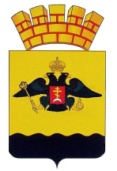 РЕШЕНИЕГОРОДСКОЙ ДУМЫ МУНИЦИПАЛЬНОГО ОБРАЗОВАНИЯ ГОРОД  НОВОРОССИЙСК от 18 апреля 2024 года							                    № 513г. Новороссийск О внесении изменений в решение городской Думы муниципального образования город Новороссийск от 24 января 2023 года № 344 «О структуре администрации муниципального образованиягород Новороссийск»  В соответствии с Уставом муниципального образования город Новороссийск городская Дума муниципального образования город Новороссийск р е ш и л а:	1. Внести изменения в решение городской Думы муниципального образования город Новороссийск от 24 января 2023 года № 344 «О структуре администрации муниципального образования город Новороссийск», приложение утвердить в новой редакции (прилагается). 	2. Рекомендовать администрации муниципального образования город Новороссийск привести в соответствие с принятыми в структуре администрации изменениями нормативно-правовые акты, регулирующие деятельность структурных подразделений администрации (в части касающейся).  3. Настоящее решение направить в администрацию муниципального образования город Новороссийск.  4. Контроль за выполнением настоящего решения возложить на заместителя председателя городской Думы муниципального образования город Новороссийск С.Ю. Савотина и главу муниципального образования А.В. Кравченко. 5. Настоящее решение вступает в силу со дня его официального опубликования. Глава муниципального образования                Председатель городской Думы                                                      город Новороссийск                                           ________________ А.В. Кравченко                   ______________  А.П. АнтоновГлава муниципального образования   город Новороссийск                                                                                                                А.В. Кравченко